22.04.2020            Тема: Тригонометрические уравнения1. Выполнить конспект урока2. Выполнить самостоятельную работу1. Решение уравнения ctgt=√3Мы познакомились с понятием арккотангенса. Решим уравнение  для любого действительного .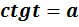 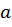 Пример 1. Решить уравнение 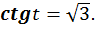 Решение: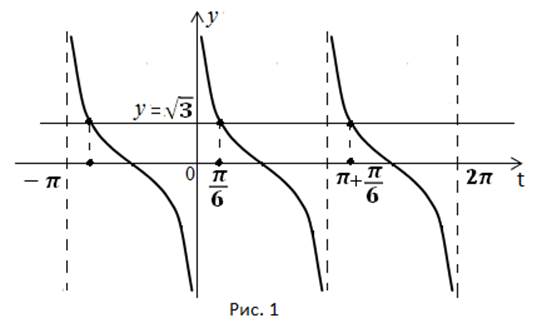 При  существует единственное решение 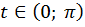 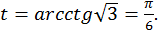  наименьший положительный период котангенса.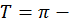 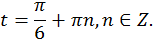 Рассмотрим решение того же уравнения на числовой окружности (рис. 2).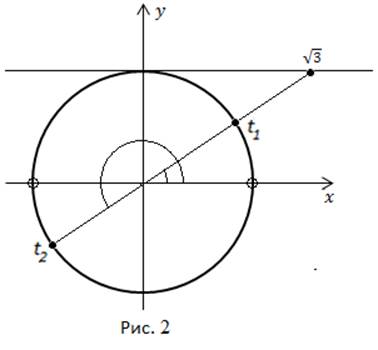 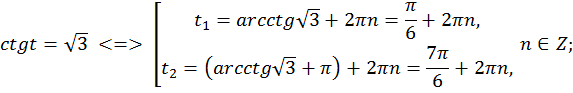 Ответ: 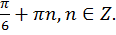 2. Решение уравнения ctgt=a в общем видеРешим уравнение  в общем виде.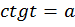 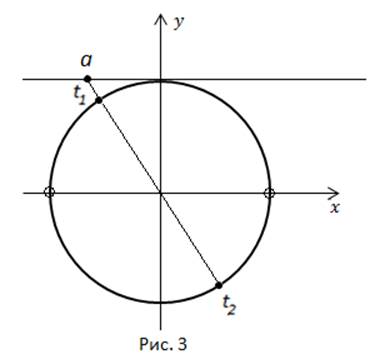 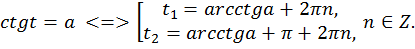 Ответ: 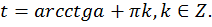 3. Решение задачПример 2. Решить уравнение 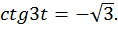 Решение:Произведём замену переменной: 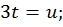 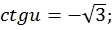 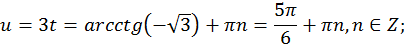 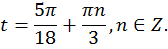 Проиллюстрируем на числовой окружности (рис. 4).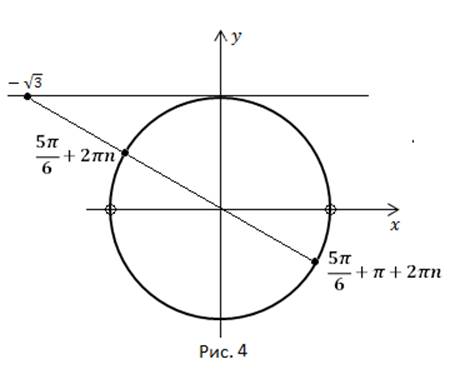 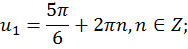 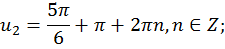 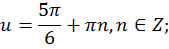 Ответ: 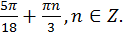 Пример 3. Решить систему 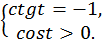 Решение: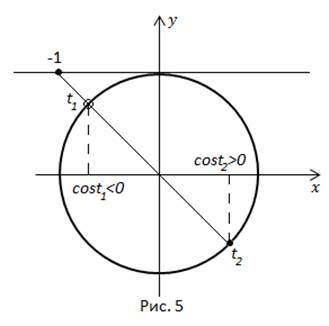 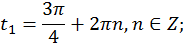 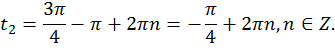  не подходит, т.к.  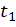 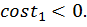 Ответ: 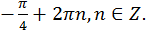 Пример 4. Решить уравнение 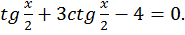 Решение: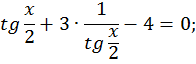 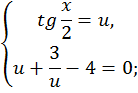 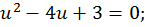 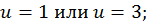 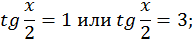 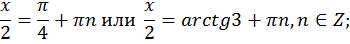 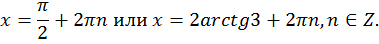 Ответ: 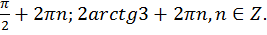 Пример 5. Найти число решений уравнения  на отрезке 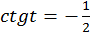 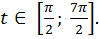 Решение: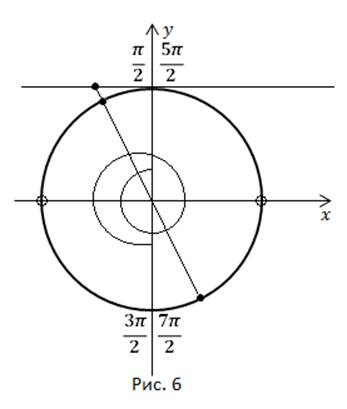 Уравнение имеет три решения на заданном отрезке.Проиллюстрируем еще и на координатной прямой (рис. 7).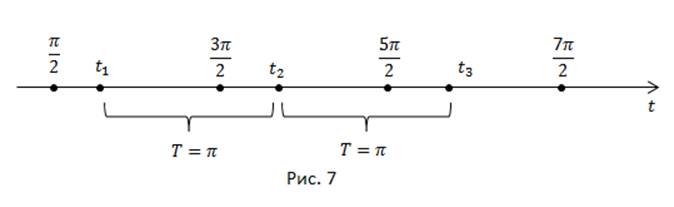 Ответ: Три решения.Пример 6.Решить уравнение  Указать наименьшее положительное и наибольшее отрицательное решения.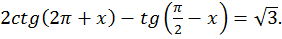 Решение: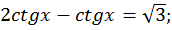 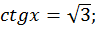 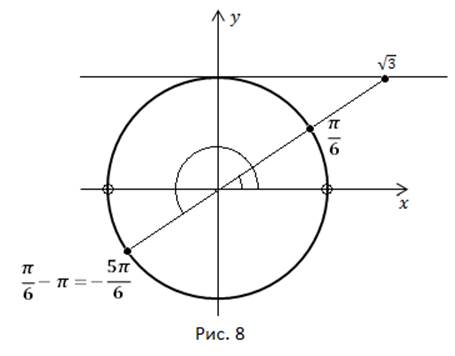 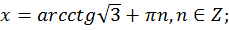 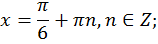 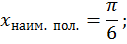 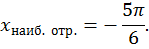 Ответ: 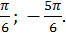 Самостоятельная работа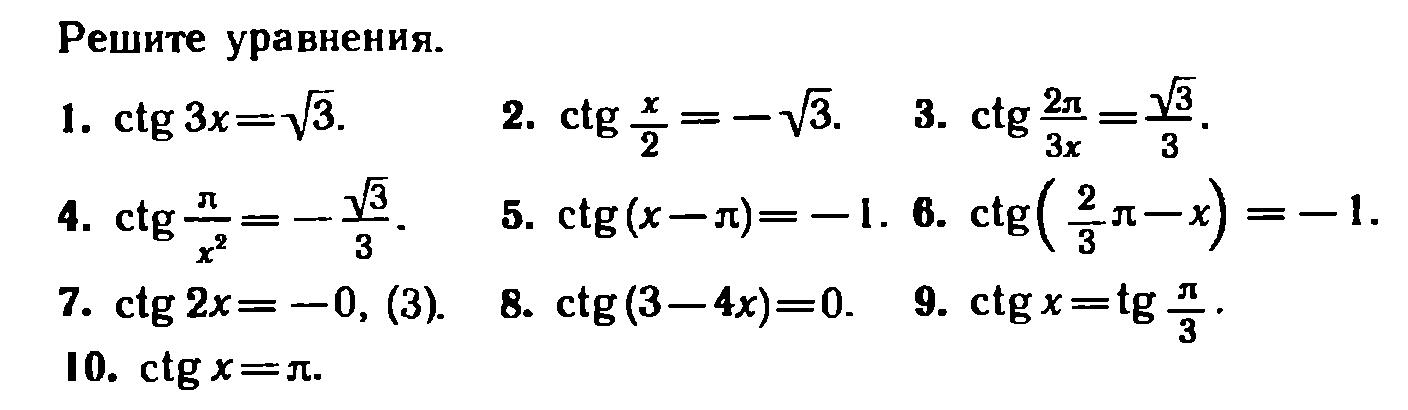 